Publicado en 08022 el 26/07/2013 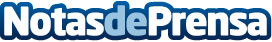 Los ciberataques y delitos informáticos van en aumentoRecientemente se ha observado un aumento en cuanto a ciberataques y delitos informáticos se refiere.Datos de contacto:Adriana LafuenteNota de prensa publicada en: https://www.notasdeprensa.es/los-ciberataques-y-delitos-informaticos-van-en-aumento Categorias: Ciberseguridad http://www.notasdeprensa.es